   «30» сентябрь 2021й.                   № 262             «30» сентября 2021г.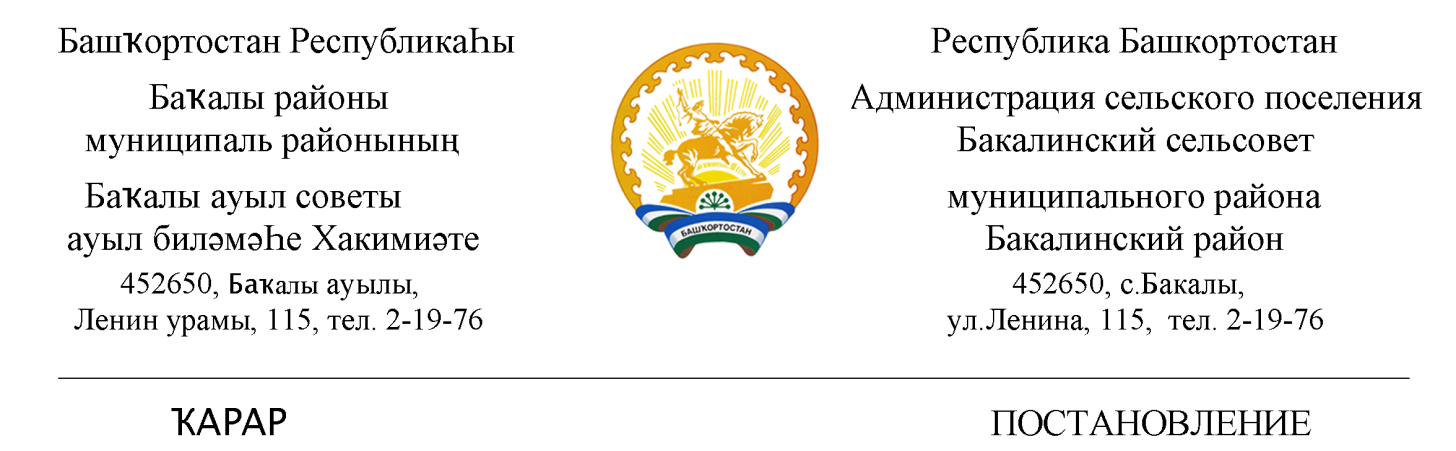 О признании утратившим силу административного регламента по муниципальному контролюРуководствуясь Федеральным законом от 31 июля 2020 года № 248-ФЗ «О и государственном контроле (надзоре) и муниципальном контроле в Российской Федерации», Администрация сельского поселения Бакалинский сельсовет муниципального района Бакалинский район Республики Башкортостан         ПОСТАНОВЛЯЕТ:Признать утратившим силу постановление Администрации сельского поселения Бакалинский сельсовет муниципального района Бакалинский район Республики Башкортостан от 22.05.2013 г. № 54 «Об утверждении Административного регламента по осуществлению муниципального жилищного контроля» (с последующим изменением от 04.04.2017 г. № 117).Настоящее постановление разместить на официальном сайте Администрация сельского поселения Бакалинский сельсовет муниципального района Бакалинский район Республики Башкортостан.Настоящее постановление вступает в силу  с 01 января 2022 года.4. Контроль за исполнением настоящего постановления возложить на управляющую делами Лутфуллину Э.В.Глава сельского поселенияБакалинский сельсоветмуниципального района              Бакалинский районРеспублики	 Башкортостан		                                                          В.Р. Семенов